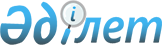 1997 жылғы 28 наурыздағы Психикалық бұзылушылықтардан зардап шегетін адамдарды мәжбүрлеп емдеу жүргізу үшін беру туралы конвенцияны іске асыру мәселелері бойынша Қазақстан Республикасының құзыретті органын тағайындау туралыҚазақстан Республикасы Президентінің 2013 жылғы 17 сәуірдегі № 549 ЖарлығыҚазақстан Республикасының    

Президенті мен Үкіметі актілерінің

жинағында жариялануға тиіс          1997 жылғы 28 наурыздағы Психикалық бұзылушылықтардан зардап шегетін адамдарды мәжбүрлеп емдеу жүргізу үшін беру туралы конвенцияның 6-бабын орындау мақсатында ҚАУЛЫ ЕТЕМІН:



      1. 1997 жылғы 28 наурыздағы Психикалық бұзылушылықтардан зардап шегетін адамдарды мәжбүрлеп емдеу жүргізу үшін беру туралы конвенцияны іске асыру мәселелері бойынша Қазақстан Республикасының құзыретті органы болып Қазақстан Республикасының Бас прокуратурасы тағайындалсын.



      2. Қазақстан Республикасының Сыртқы істер министрлігі қабылданған шешім туралы Тәуелсіз Мемлекеттер Достастығының Атқарушы комитетін хабардар етсін.



      3. Осы Жарлық қол қойылған күнінен бастап қолданысқа енгізіледі.      Қазақстан Республикасының

      Президенті                                 Н.Назарбаев
					© 2012. Қазақстан Республикасы Әділет министрлігінің «Қазақстан Республикасының Заңнама және құқықтық ақпарат институты» ШЖҚ РМК
				